ПОХОРОНЫ КУКЛЫиз «Детского альбома»П.И.Чайковский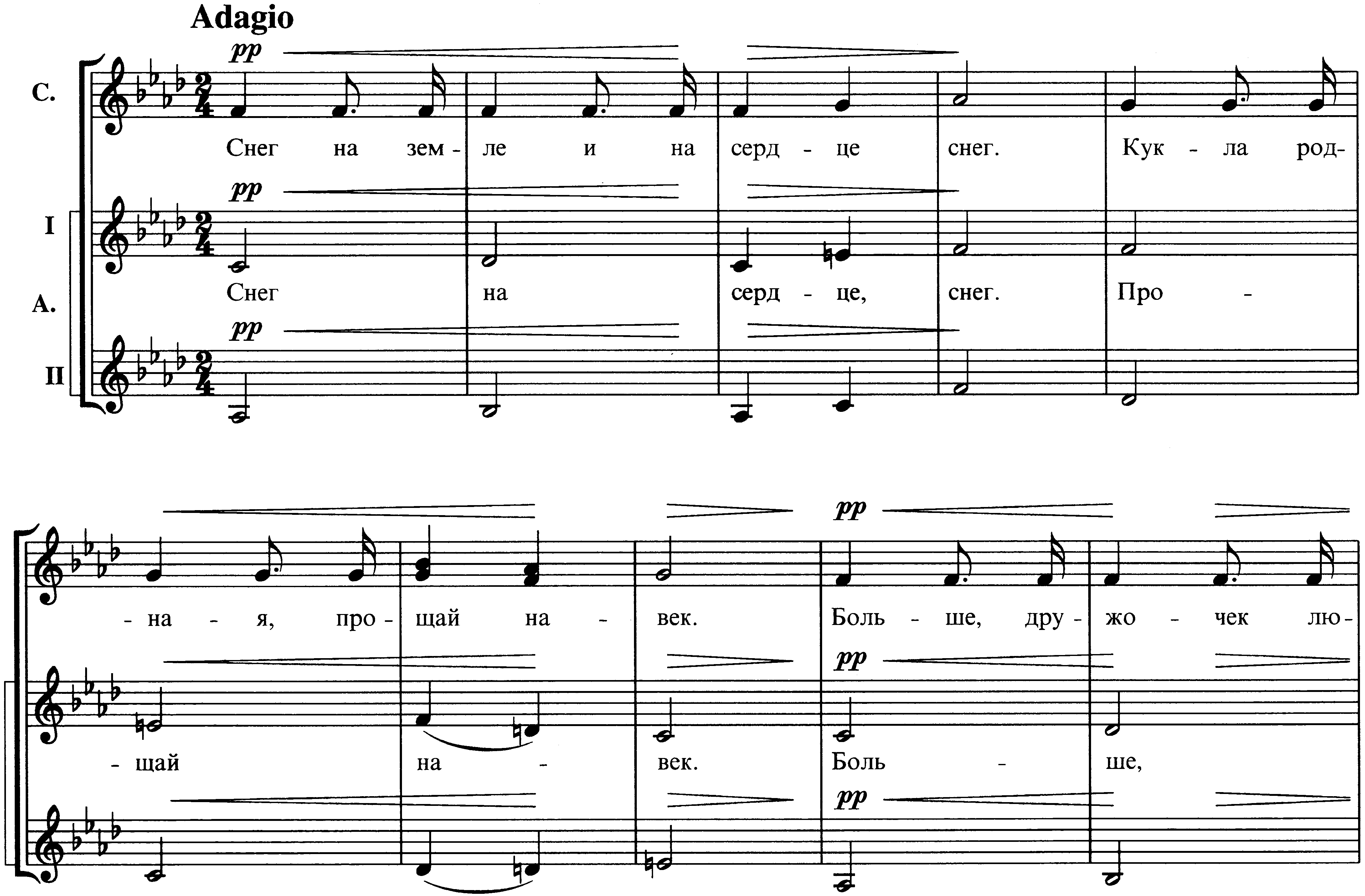 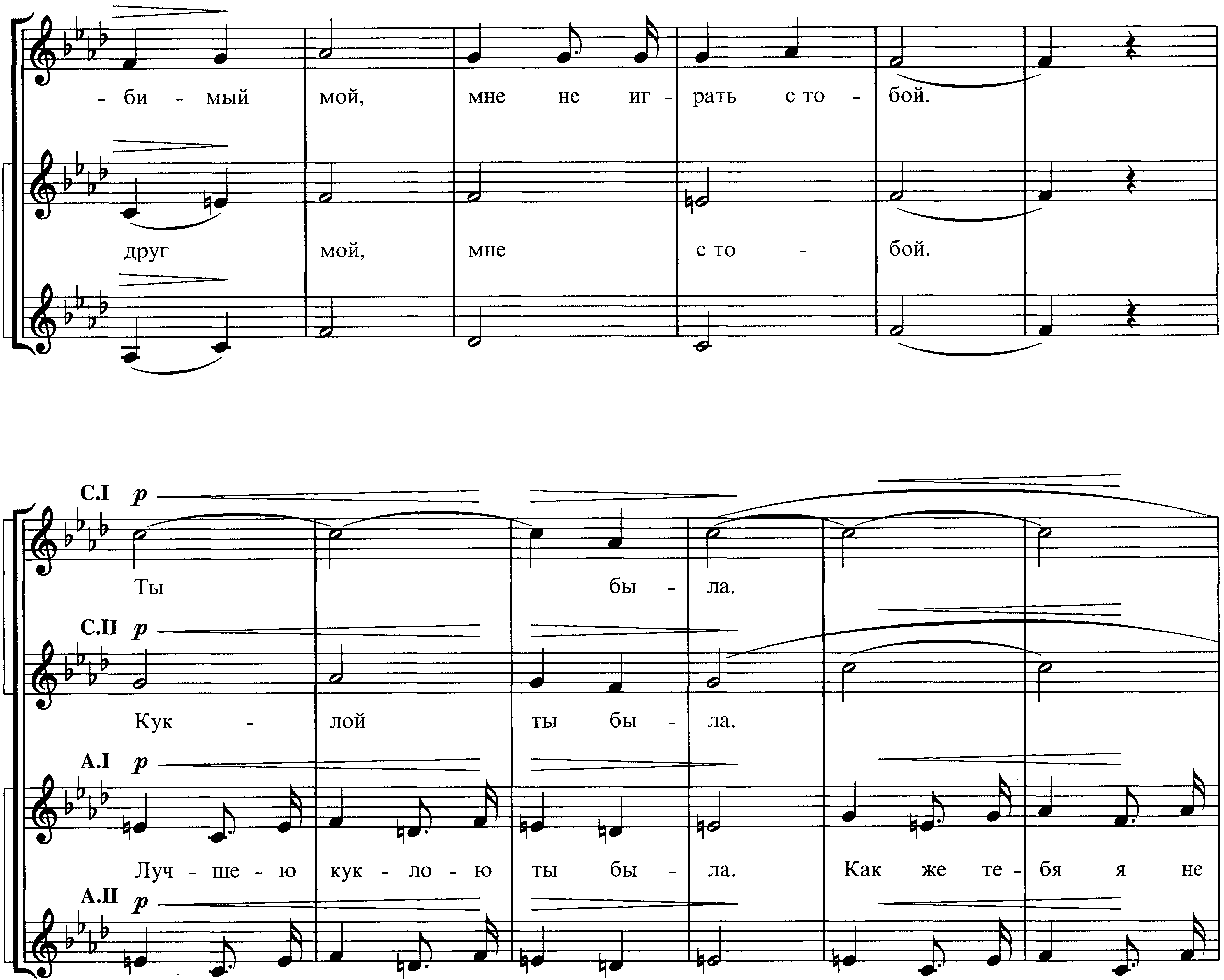 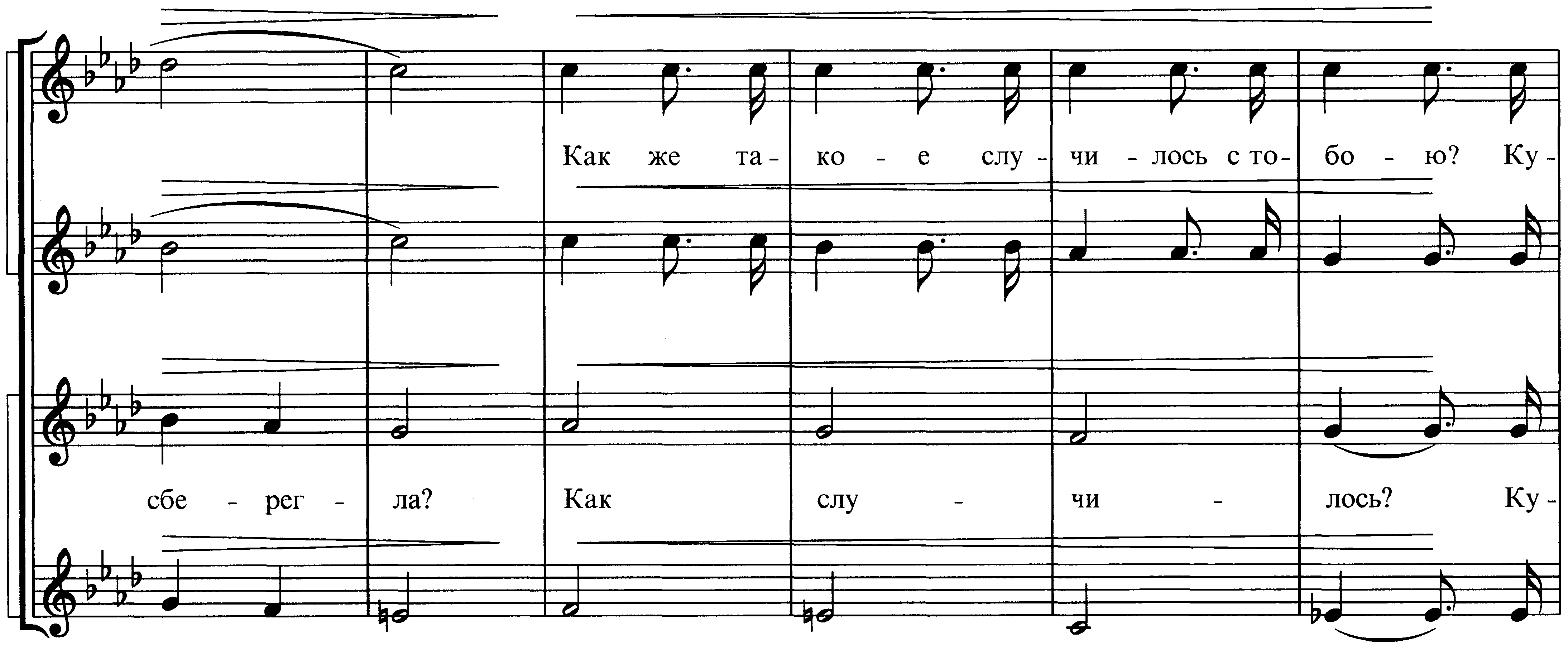 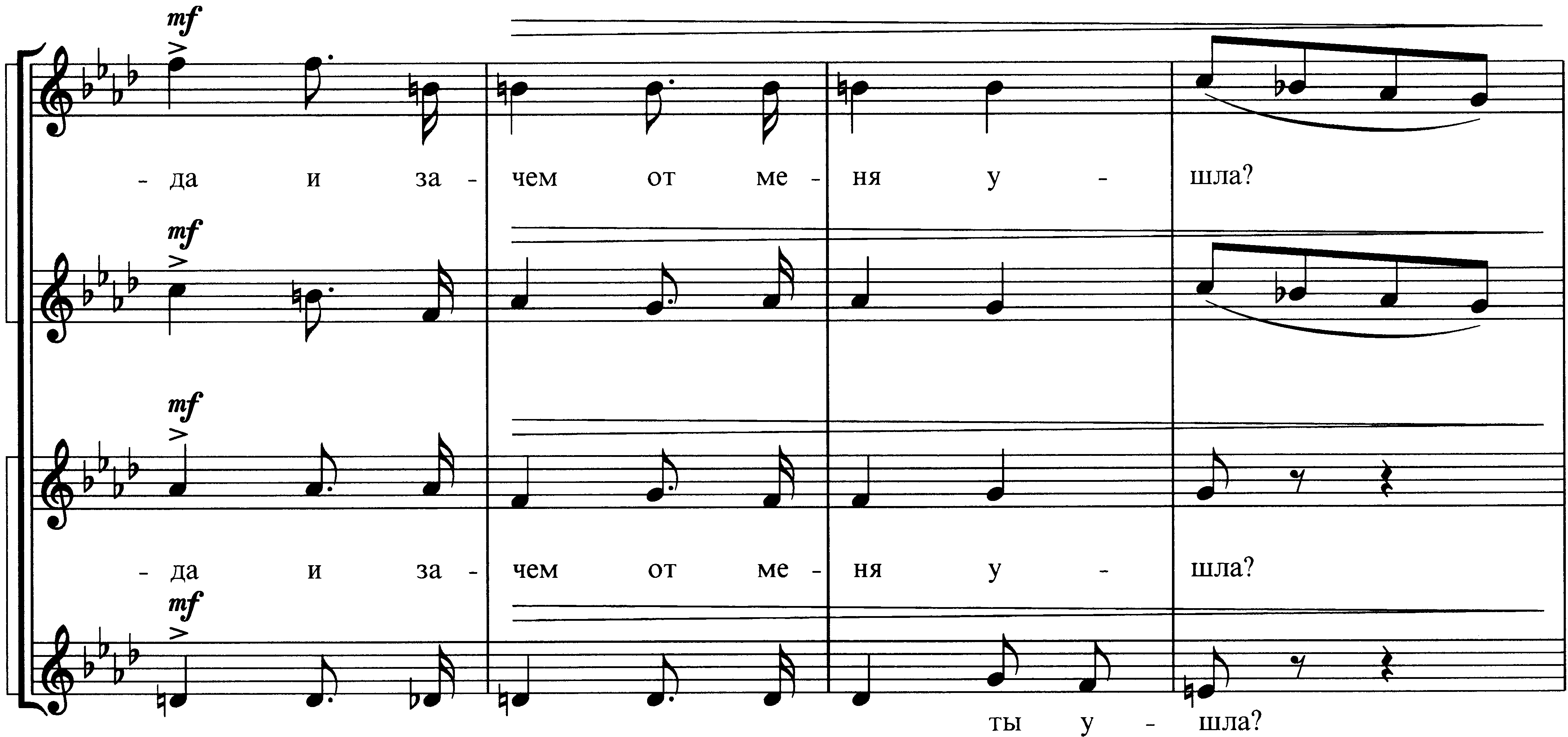 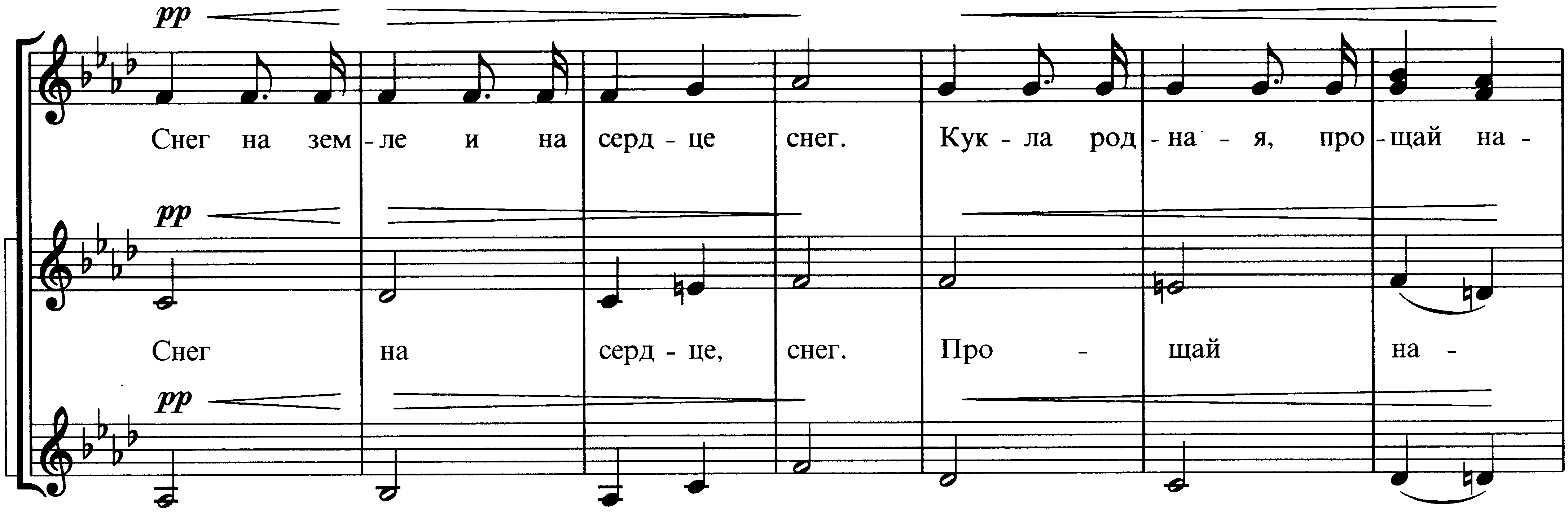 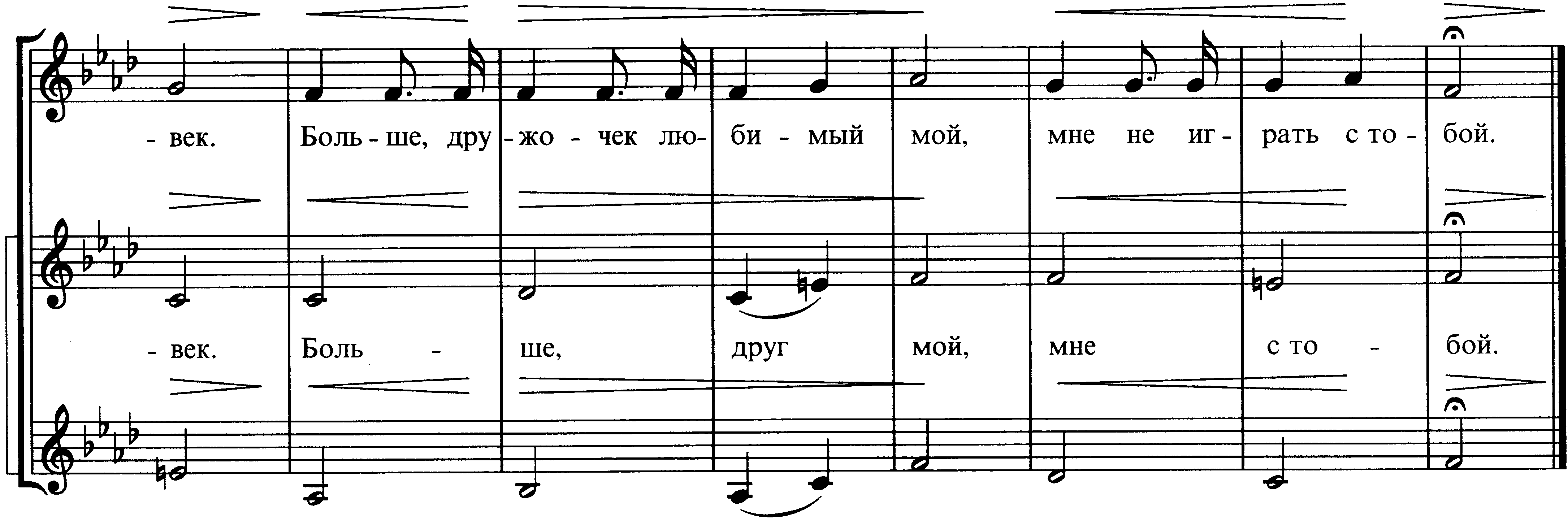 